Two-Hour Session OutlineFour-Hour Session (or Retreat) Outline*The outline above has the different steps of the process as distinct components, however you can also structure the time similar to two-hour session outline to be more free-flowing and groups can work on all four steps at once and then leave 30 minutes or so at the end for discussion.TimeSession ComponentGoalsNotes to Consider 30-45 minutesEnd-to-End Early Alerts PresentationProvide an overview of Early Alerts and Case ManagementAt the end of the presentation you will need to break the room up into groupsBe sure to provide examples of appropriate answers to each of the steps in the process (potentially put them on the large Post-Its as well)Let attendees know to put Post-Its up on wall as they complete them so that you can begin to theme them and report out every 15-20 minutes40-60 minutesPlanning & Goal SettingSmall groups will focus on Planning & Goal Setting portion of the process and write down aspects of their discussion to be reviewed laterRemind groups to put of their answers from their Post-Its on the larger Post-ItsStart to theme answers on the larger Post-ItsAfter about 30 minutes, share out the responses and get a pulse check in the room to see if these are in alignment or are what they would have expected After the pulse check, open the floor for discussion to being to get consensus from the room  once some consensus is reached start to keep track on the handout40-60 minutesCollectionSmall groups will focus on Collection portion of the process and write down aspects of their discussion to be reviewed laterRemind groups to put of their answers from their Post-Its on the larger Post-ItsStart to theme answers on the larger Post-ItsAfter about 30 minutes, share out the responses and get a pulse check in the room to see if these are in alignment or are what they would have expected After the pulse check, open the floor for discussion to being to get consensus from the room  once some consensus is reached start to keep track on the handout40-60 minutesTriageSmall groups will focus on Triage portion of the process and write down aspects of their discussion to be reviewed laterRemind groups to put of their answers from their Post-Its on the larger Post-ItsStart to theme answers on the larger Post-ItsAfter about 30 minutes, share out the responses and get a pulse check in the room to see if these are in alignment or are what they would have expected After the pulse check, open the floor for discussion to being to get consensus from the room  once some consensus is reached start to keep track on the handout40-60 minutesIntervention PathwaySmall groups will focus on Intervention Pathway portion of the process and write down aspects of their discussion to be reviewed laterRemind groups to put of their answers from their Post-Its on the larger Post-ItsStart to theme answers on the larger Post-ItsAfter about 30 minutes, share out the responses and get a pulse check in the room to see if these are in alignment or are what they would have expected After the pulse check, open the floor for discussion to being to get consensus from the room  once some consensus is reached start to keep track on the handout If necessary, move to alert and intervention example slide to remind group of goals5-10 minutesReport Out & Wrap UpSmall groups will share insights or thoughts from their discussionsAsk each group to share 1-2 insights or thoughts from their discussionShare next steps with the group. Include details around expectations, timeline, next steps, etc.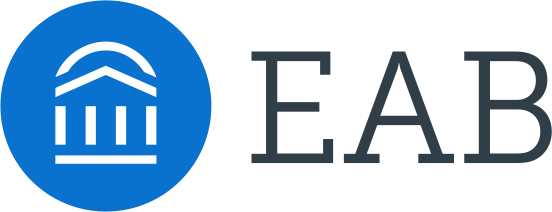 